STATE OF NORTH CAROLINA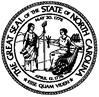 DEPARTMENT OF PUBLIC INSTRUCTION (NCDPI)SCHOOL CONNECTIVITY AND E-RATEThe contract shall be an E-rate “State Master Contract” for use by North Carolina public school units (PSUs) and public libraries as permitted by law and the federal E-rate program.  This is not a mandatory contract. ScopeThe North Carolina Department of Public Instruction established E-rate Category 2 State Master Contracts to provide support for E-rate Category 2 purchases to LEAs, Charters and Public Libraries within the State of North Carolina as part of the NCDPI E-rate consortia. The scope of the E-rate Category 2 State Master Contracts:Table 1: Scope of E-rate Category 2 State Master ContractsVENDOR CONTACT INFORMATIONPricing Awarded Vendors provided a minimum discount off MSRP / List Prices for awarded Manufacturers in awarded Segments. To meet E-rate program requirements, encourage competition, and achieve the lowest cost all vendors must be provided an opportunity to provide a bid for any E-rate related purchases. PSUs and public libraries must request quotes from all vendors and conduct a “mini-bid” evaluation, where cost of the E-rate eligible items is the most heavily weighted factor. For more details, see https://www.usac.org/e-rate/applicant-process/selecting-service-providers/state-master-contracts/. Email   connectivity@dpi.nc.gov for assistance.History2020-11-17: Initial draft for E-rate Funding Year 2021. MSR2020-12-09: Addition of ANC for APC UPS.RNM2021-01-27: Addition of Managed Services segment for contracted OEMs. RNM2021-03-03: Addition of A3 for Tripplite. RNM2021-03-08: Addition of A3 for APC. RNM-end-State Contract Number:40-RQ22294323Bid / Solicitation Number:40-RQ22294323Contract Effective Dates:July 1, 2020 through June 30, 2025Renewals: Five (5) one-year renewalsE-rate Form 470 Number:200000716Contract Administrator:Michael Ramsey, School Connectivity ManagerMichael.Ramsey@dpi.nc.gov984-236-2397SegmentSegment DescriptionRoutersRouters are switching devices that can act as an interface between two networks and connect different segments, such as departments or floors in a building. Functionally, routers select the routing path for traffic.FirewallsA firewall is a hardware and software combination that sits at the boundary between an organization’s network and the outside world and protects the network against unauthorized access or intrusions.SwitchesNetwork switches provide capability like a network hub but provide a dedicated bandwidth at each network port, rather than shared bandwidth among all ports.Wireless NetworkingA Wireless Local Area Network (WLAN) provides the functionality of a local area network using wireless components, such as Wireless Access Points and controller, rather than cabling. A Wireless Access Point is used to distribute a wireless signal to allow devices to connect to a network and/or access the Internet within a wireless LAN. A Wireless Controller System is used in conjunction with access points to create a wireless local area network.Structured CablingCabling refers to the wires or groups of wires capable of carrying voice, video, or data transmissions. Cabling provides electrical (or, in the case of fiber optics, light wave) connectivity between points. Includes patch cables.RacksA rack is a metal supporting framework for mounting cables, equipment, and/or wires for the distribution of the network.UPSUPS, also called a battery backup, is a device that provides backup electric energy to a piece of equipment in the event of a power failure.Professional Services / InstallationDesign and installation of Segments A through G. All vendors offer some level of professional services / installation. Ask for availability with quote request.Managed ServicesMIBS are services provided by a third party for the operation, management, and monitoring of eligible broadband internal connections components. Most vendors offer some level of a “Managed Service”. Ask for availability with quote request.OEMSegmentVendorContact EmailContact PhoneAlcatel/LucentC, D, IPharr Technologiesrearle@pharrtechnologies.com704-487-4311Arista C, D, ICDW-Gjeffgre@cdwg.com866-833-9532Arista C, D, IIntelligent Visibilitytbrewer@intelligentvisibility.com366-202-2352ArubaA, C, D, IA3 Communicationshthornton@a3communications.com404-382-9490ArubaA, C, D, IApplied Network Consulting (ANC)quoterequest@ancgroup.com888-424-4863ArubaA, C, D, ICarolina Advancedjulie@cadinc.com919-460-1313 x211ArubaA, C, D, ICDW-Gjeffgre@cdwg.com866-833-9532ArubaA, C, D, IData Network Solutionsorders@datanetworksolutions.com704-905-1920Cambium-XirrusC, D, IApplied Network Consulting (ANC)quoterequest@ancgroup.com888-424-4863Cambium-XirrusC, D, IGoodlife Commtom@goodlifecommunications.com843-437-5891Cambium-XirrusC, D, IHoward Techrkeaton@howard.com888-912-3151Cambium-XirrusC, D, IPharr Technologiesrearle@pharrtechnologies.com704-487-4311Cambium-XirrusC, D, ITiber CreekKeith.Bond@tibercreek.com704-996-3718Cisco/MerakiA, B, C, D, IDISYSbidsdistribution@dsitech.com571-707-3636Cisco/MerakiA, B, C, D, IEncoreinsidesales@encoretg.com864-326-3226Cisco/MerakiA, B, C, D, IInternetwork Svcscapplegate@ineteng.com704-540-5800Cisco/MerakiA, B, C, D, INWNSludwig@nwnit.com919-653-4400Cisco/MerakiA, B, C, D, IPresidiojarnett@presidio.com812-342-6188 COMMSCOPE / RuckusA, C, D, IApplied Network Consulting (ANC)quoterequest@ancgroup.com888-424-4863COMMSCOPE / RuckusA, C, D, IBridgeTeksales@bridgeteksolutions.com864-214-0221COMMSCOPE / RuckusA, C, D, ICDW-Gjeffgre@cdwg.com866-833-9532COMMSCOPE / RuckusA, C, D, IConvergedSales@convergednetworks.com843-571-6400COMMSCOPE / RuckusA, C, D, INetSource ET LLCamccrary@netsourcek12.com803-707-0369CyberpowerG, ICDW-GJeffgre@cdwg.com866-833-9532DellC, F, G, ITiber Creekdavid.lloyd@tibercreek.com704-996-3718D-LinkA, C, D, IApplied Data TechnologiesLisa.windle@applieddatatech.comD-LinkA, C, D, IApplied Network Consulting (ANC)quoterequest@ancgroup.com888-424-4863D-LinkA, C, D, IBridgeTeksales@bridgeteksolutions.com864-214-0221D-LinkA, C, D, IHoward Techrkeaton@howard.com888-912-3151D-LinkA, C, D, IPharr Technologiesrearle@pharrtechnologies.com704-487-4311EATONG, ICDW-GJeffgre@cdwg.com866-833-9532Education Networks of AmericaD, IENAmsmith@ena.com615-445-9057Extreme Networks / AerohiveA, C, D, IA3 Communicationshthornton@a3communications.com404-382-9490Extreme Networks / AerohiveA, C, D, ICDW-Gjeffgre@cdwg.com866-833-9532Extreme Networks / AerohiveA, C, D, ICNICjordann.rader@cnic-inc.com704-582-9422Extreme Networks / AerohiveA, C, D, IData Network Solutionsorders@datanetworksolutions.com704-905-1920Extreme Networks / AerohiveA, C, D, IRMSourcerhultin@rmsource.com919-812-3425FortinetB, C, D, ICarolina Advancedjulie@cadinc.com919-460-1313 x211FortinetB, C, D, ICDW-Gjeffgre@cdwg.com866-833-9532FortinetB, C, D, ISHISoutheastTeam@shi.comFortinetB, C, D, ITiber CreekKeith.Bond@tibercreek.com704-996-3718OEMSegmentVendorContact EmailContact PhoneJuniperA, B, C, D, IA3 Communicationshthornton@a3communications.com404-382-9490JuniperA, B, C, D, ICDW-Gjeffgre@cdwg.com866-833-9532JuniperA, B, C, D, IData Network Solutionsorders@datanetworksolutions.com704-905-1920Palo AltoB, IA3 Communicationshthornton@a3communications.com404-382-9490Palo AltoB, ICDW-Gjeffgre@cdwg.com866-833-9532Palo AltoB, IData Network Solutionsorders@datanetworksolutions.com704-905-1920Palo AltoB, ISHISoutheastTeam@shi.comPalo AltoB, ISynnexeds@synnex.com800-456-4822ProlineG, ICDW-GJeffgre@cdwg.com866-833-9532Schneider (APC)G, ICDW-GJeffgre@cdwg.com866-833-9532Schneider (APC)G, IApplied Network Consulting (ANC)quoterequest@ancgroup.com888-424-4863Schneider (APC)G, IA3 Communicationshthornton@a3communications.com404-382-9490SonicWallB, D, IADT Securitymhiatt@adt.com336-232-5977SonicWallB, D, ICDW-Gashlpra@cdw.com866-819-6496SonicWallB, D, ICerdentheather.rountree@cerdant.com614-652-2623SonicWallB, D, ISHIkevin_mariano@shi.com732-564-8516SonicWallB, D, ITSA Choicepjones@tsachoice.com828-225-3366SophosB, D, IApplied Network Consulting (ANC)quoterequest@ancgroup.com888-424-4863Tripp LiteE, F, G, IA3 Communicationshthornton@a3communications.com404-382-9490Tripp LiteE, F, G, ICDW-Gjeffgre@cdwg.com704-487-4311Tripp LiteE, F, G, ICNICjordann.rader@cnic-inc.com704-582-9422Tripp LiteE, F, G, IPharr Technologiesrearle@pharrtechnologies.com704-487-4311UbiquitiC, D, ICloud Castbrandon@cloudcastcomputing.comUbiquitiC, D, IConvergedSales@convergednetworks.com843-571-6400UbiquitiC, D, IDouble Radiusgerryf@doubleradius.com704-927-6087UbiquitiC, D, IPharr Technologiesrearle@pharrtechnologies.com704-487-4311Vertiv Liebert F, G, ICDW-Gjeffgre@cdwg.com866-833-9532Vertiv Liebert F, G, ISHISoutheastTeam@shi.comVertiv Liebert F, G, ISynnexCoryf@synnex.comVertiv Liebert F, G, I Pharr Technologiesrearle@pharrtechnologies.com 704-466-9433Cabling (Inside)EA3 Communicationshthornton@a3communications.com404-382-9490Cabling (Inside)EPharr Technologiesrearle@pharrtechnologies.com704-487-4311Cabling (Inside)ETiber Creekdavid.lloyd@tibercreek.com704-996-3718Cabling (Inside / Outside)EApplied Network Consulting (ANC)quoterequest@ancgroup.com888-424-4863Cabling (Inside / Outside)ECNICjordann.rader@cnic-inc.com704-582-9422Cabling (Inside / Outside)EEncoreinsidesales@encoretg.com846-326-3612Cabling (Inside / Outside)EDIT/AFLSally.Garver@aflglobal.com803-554-4852Cabling (Inside / Outside)EDIT/NC Communicationsstate@nccommunications.com919-625-9265Cabling (Inside / Outside)EDIT/Performance Cabling Technologiestony@pct.cc336-964-5913Cabling (Inside / Outside)EDIT/Pinnacle Structured Cablingpinstrcab@aol.com919-235-5305Cabling (Inside / Outside)EDIT/Strategic ConnectionsTom.Rause@strategicmail.net919-669-3838